Классный час на тему: «Давайте познакомимся!» в 5 классе.Цель: Познакомить учащихся с новым классным руководителем, новыми учащимися. Создать ситуацию комфортного общения.	Прежде чем приступить к работе, учащиеся поднимают вверх карточки настроения, характеризуя своё эмоциональное состояние на начало урока. Учитель на доске фиксирует количество учащихся с хорошим настроением, средним и плохим.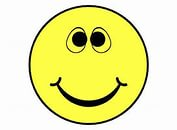 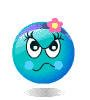 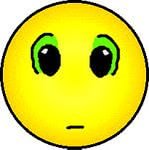 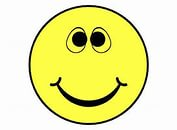 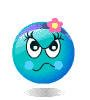 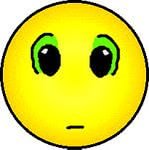 Вступительное слово учителя.Определение психологического настроя учащихся.Пресконференция   Знакомство (свеча).Путешествие по планете знанийВеселый урокЦветик-семицветикПесня Нам от самого порогаПодведение итогов занятия.Психологическое задание «Какой Я?»Рефлексия.Пятый класс – это самая первая ее ступенька, но постепенно, поднимаясь со ступеньки на ступеньку, вы станете выпускниками, будете такими же красивыми и умными, как и сегодняшние наши выпускники. Знания, полученные в школе, помогут вам выбрать профессию, стать уважаемыми людьми, принести пользу нашей стране.   Учеба принесет вам много нового и необычного в вашу жизнь: это и новые предметы, и новые учителя, и новые проблемы, но я надеюсь, что все проблемы мы с вами преодолеем, потому что будем решать их сообща, помогать друг другу. Попытаемся сделать так, чтобы всем в нашем коллективе было  хорошо, как в большой дружной семье. I . Пресс-конференция классного руководителя Классный руководитель: А теперь разрешите представиться: я ваш классный руководитель (фамилия, имя, отчество). И я начинаю свою пресс-конференцию. В роли журналистов будите выступать вы, ребята  (дать им микрофон). Вы можете задать мне свои вопросы, если хотите узнать обо мне побольше.Классный руководитель: На этом моя пресс-конференция закончена. Спасибо за вопросы.II. А сейчас мы отправимся в «путешествие по Планете Знаний».Загадки  о школьных предметах:Нужная наука, для ума гимнастика, нас научит думать …..(математика)Грамотным будет любой ученик, если он знает ….(русский язык)Хочешь ездить по разным странам, нужно знать язык ….(иностранный)Книжки полюбим, повысим культуру мы на уроках ….(литературы)Укрепит мускулатуру всем детишкам…..(физкультура)Чтоб найти таланты у детей вокальные, ни нужны уроки …( музыкальные)Картины, краски, высокие чувства – этому учит …(изобразительное искусство)Мастерить работать с увлеченьем – для этого нужно …(трудовое обучение)Далекое прошлое, древние территории – это изучает наука ….( история)Знать и любить природу научит …(природоведение)В мир компьютерной грамматики нас ведут уроки ….(информатики)Быть гражданином научит ….(обществознание)III.  Звучит музыка. Учащиеся передают друг другу свечу, называют свое имя, (я по возможности говорю, что означают их имена) и говорят о том, что они ожидают от учебы в средней школе и от классного руководителя.  IV.Классный руководитель: Ну вот и закончилось наше путешествие. Среди вас нет проигравших, а значит, на Планете Знаний совсем не осталось белых пятен. А чтобы глубоко исследовать каждый континент, у вас впереди целый учебный год!Ну а теперь проверим уровень знаний. Проведем «Веселый урок» Слушаем вопросы и даем ответ. Отвечает тот, кто первым поднял руку. Внимание вопрос:Что легче: килограмм пуха или килограмм железа? (они равны)Шла девочка в библиотеку, а навстречу ей 3 мальчика. Сколько человек шло в библиотеку? ( одна девочка)Сколько грибов может войти в пустую корзину? ( 1 гриб, дальше корзина уже не будет пустой)2 мальчика играли в теннис 2 часа. Сколько времени играл каждый? ( 2 часа)Урок математики продолжается 40 минут, а урок истории 2400 секунд. Как это получается? (в минуте 60 секунд, 45Х60 = 2700)2 мамы и 2 дочки нашли 3 грибочка. А досталось каждой по одному грибочку. Спрашивается, как это могло случится? ( их было трое, бабушка, мама, дочка)Как превратить гору из камня в нежное слово? ( повторить несколько раз : скала, скала, скала; получится «ласка»)А теперь загадки – складки. Только отвечать всем вместе нужно, громко, весело и дружно.Я – антоним к слову «лето»В шубу белую одета.От мороза - без ума!Потому что я ….(зима)Я антоним крика, стука,Я дружу с любой наукой.На уроке я нужна,Называюсь…(тишина)V. Классный руководитель  МОЛОДЦЫ! Вы оказались внимательными старательными и привлекательными. А теперь самая приятная часть нашего классного часа. Ведь у нас сегодня день рождения. А в день рождения нужно делать подарки. Вот я и приготовила вам подарок ( на доске цветик - семицветик). Я хочу подарить вам волшебный цветок – цветик – семицветик. Если на его лепестки прикрепить свои пожелания, то все задуманное обязательно сбудется. У вас на партах лежат листочки бумаги. Вам дается 3 минуты, чтобы придумать и записать свое пожелание. Только оно должно начинаться словами: « В 5 классе я хочу….» И еще один секрет. Цветик-семицветик исполняет не все желания, а только те, которые ты сам стараешься исполнить. Внимание, задумайте желание и запишите его на листочке бумаги! (дети пишут на листочках я тоже пишу « Я хочу чтобы мои ученики  стали умными, добрыми,  дружными и красивыми» 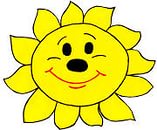 Ребята, а кто хочет прочитать свое пожелание перед тем, как прикрепить его к цветку? (дети читают свои записи)   А теперь осталось  только прикрепить наши желания   к лепесткам волшебного цветка и ждать. В конце учебного года мы проверим,  чьи мечты цветик-семицветик исполнил, а чьи  остались только на бумаге. Вы не забыли, какие желания исполняет наш волшебный цветок. Только те, которые ты сам стараешься  осуществить. (дети прикрепляют записки к леписткам)   Вот и подошел к концу наш первый классный час. Я еще раз поздравляю вас с днем рождения коллектива. Думаю, что все наши пожелания исполнятся, потому что мы не одни, потому что рядом с нами друзья.Все вместе поют песню.  Нам от самого порогаЖизнь раскинула раскинула пути,Выбирай свою дорогу и по ней смелей идиПусть к тебе придёт удачаЕсли честно  ты прожил Пусть судьба тебе назначит,Всё чего ты заслужилТолько помни, только помни в грохоте ритме векаСамая главная в жизни профессия – быть человекомВ жизни прожитой Пороги очень уж порой трудны Мы к себе бываем строги, за собою жжём мостыНенавидим мы и любим, разрушаем и творимИ в жару и в холод лютый мы друг другу говорим.ПРОИГРЫШПусть к тебе придёт удачаЕсли честно  ты прожил Пусть судьба тебе назначит,Всё чего ты заслужилТолько помни, только помни в грохоте ритме векаСамая главная в жизни профессия – быть человеком	VI. Учащиеся выполняют психологический тест: «Какой Я?»На карточке продолжают фразу:Я –                                                                 Я – Я –                                                                 Я – Я –                                                                 Я – Я –                                                                 Я – Я –                                                                 Я – VII. В конце занятия провести еще раз и записать на доске, сравнить с началом урока